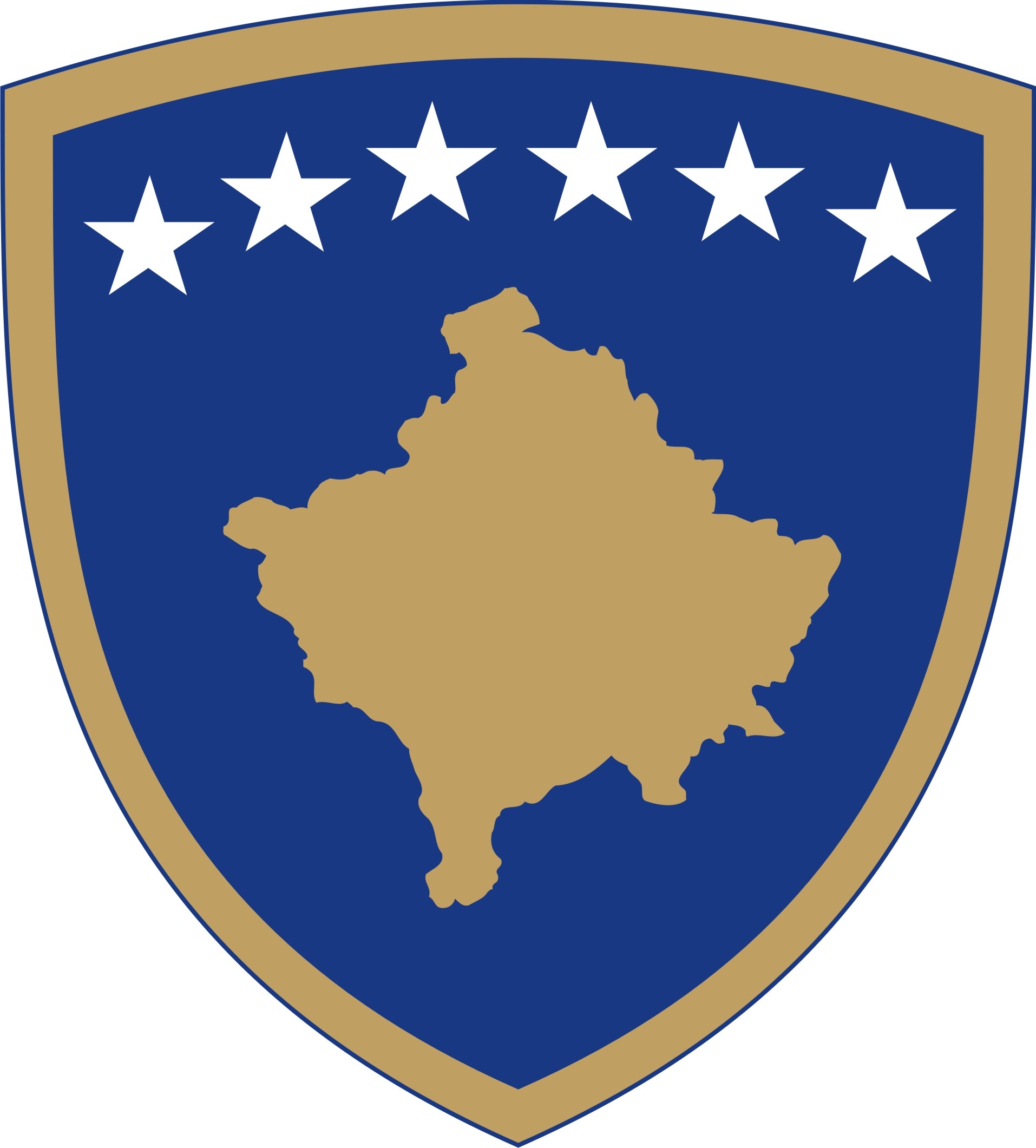 Republika e KosovësRepublika Kosova-Republic of KosovoQeveria-Vlada-Government Ministria e Tregtisë dhe Industrisë - Ministarstvo Trgovine i Industrije - Ministry of Trade and IndustryDokument konsultimi për Planin e Veprimit për Reformën e InvestimevePërmbledhje e shkurtër për hartimin e Planit të Veprimit për Reformën e Investimevepër Qeverinë e KosovësArsyeshemëria për hartimin e planit është përmirësimi i kushteve për investime dhe ambientin e të bërit biznes në përgjithësi. Plani e zbaton agjendën rajonale të investimeve. Përshkrimi i shkurtër i çështjesTabela vijuese e veprimeve për reforma ofron një grup të detajuar të veprimeve për reforma që do të zbatohen nga Qeveria e Kosovës * duke përfshirë periudhën e zbatimit, agjencinë udhëheqëse, rezultatet e pritura dhe mbështetjen e donatorëve që do të kërkohet për të arritur objektivat gjithëpërfshirëse të përcaktuara nga Agjenda Rajonale e Reformës së Investimeve (RIRA). Planet e detajuara vjetore të veprimit do të zhvillohen nga agjencitë udhëheqëse për secilin prej veprimeve për reforma. Tabela e veprimeve për reforma do të shqyrtohet dhe përditësohet sipas nevojës në baza të rregullta nga Qeveria e Kosovës * për të pasqyruar progresin në zbatim dhe për të siguruar relevancën e vazhdueshme të veprimeve individuale për reforma.Tabela e veprimeve për reforma do të rishikohet dhe përditësohet sipas nevojës në baza bienale nga Qeveria e Kosovës * për të pasqyruar progresin në zbatim dhe për të siguruar relevancën e vazhdueshme të veprimeve individuale për reforma, ku versioni aktual i PVRI-së krijon bazën për përditësimet e  ardhshme sipas dhe siç përshkruhet nga secila pikë veprimi. Përditësimet do të pasqyrojnë në mënyrë konkrete specifikimin e veprimeve të mëtejshme për reforma që Qeveria merr përsipër të zbatojë pas procesit të analitikes dhe diagnostikimit të përfunduar si pjesë e këtij plani të veprimit. Përditësimet do të njoftohen në dialogun rajonal për politikat e investimeve në kuadër të Grupit Punues të Përbashkët të SEEIC-CEFTA mbi Investimet.Veprimet e qeverisë janë të strukturuara përgjatë fushave të politikave dhe temave të reformave të përcaktuara në Agjendën Rajonale për Reformën e Investimeve (RIRA), përkatësisht: (i) Hyrja dhe Krijimi i Investimeve, (ii) Mbrojtja dhe Mbajtja e Investimeve, dhe (iii) Tërheqja dhe Promovimi i Investimeve. Autputet paraqesin rezultate konkrete të veprimeve specifike të qeverisë. Qëllimi i konsultimitQëllim kryesor i konsultimit të Planit të Veprimit për Reformën e Investimeve, është që të sigurojë opinionet, rekomandimet nga grupet e caktuara të interesit të ndërlidhura me këtë çështje. Një kontribut të veçantë mund të ofrojnë edhe institucionet që janë të ndërlidhura me këtë fushë të rëndësishme si dhe institucionet ndërkombëtare të vendosura në Kosovës të cilat në një mënyrë apo tjetër janë edhe monitorues të zbatimit të legjislacionit në fuqi. Për këto dhe për arsye të tjera, Qeveria e Kosovës, ka konsideruar që forma më e mirë e procesit të politik bërjes, është konsultimi i hershëm me grupet e interesit, të cilat në një mënyrë apo tjetër, ndikojnë drejtpërdrejtë në përmirësimin e cilësisë së këtij plani.Procesi i konsultimeve me grupet e interesit do të bëhet në formë të shkruar, ku në mënyrë të detajuar, do të bëhen pyetjet për çështjet e propozuara. Përveç pyetjeve të cilat ne si organ propozues i kemi caktuar, grupet e interesit, do të kenë mundësinë të propozojnë edhe  çështjet  tjera të cilat mendojnë se janë të rëndësishme dhe të nevojshme për diskutim. Ofrimi i përgjigjeve të qarta dhe të argumentuara, do të kontribuonte drejtpërdrejtë në përmirësimin e cilësisë së planit. Të gjitha komentet, rekomandimet, alternativat tuaja të propozuara në këtë draft-plan, ne si institucion  propozues, do të analizojmë dhe në afatin sa më të shkurtër, do të mundohemi t’i inkorporojmë pa e cenuar materien e këtij draft-plani. Draftin përfundimtar së bashku me tabelën informuese, do t’ua përcjellim të gjitha grupeve të përfshira në konsultimAfati përfundimtar për dorëzimin e përgjigjeveAfati përfundimtar i dorëzimit të kontributit me shkrim në kuadër të procesit të konsultimit, për Draft Planin e Veprimit për Reformën e Investimeve është deri më  datën 06.02.2019. Të gjitha komentet  e pranuara deri në këtë afat do të përmblidhen nga ana e personit përgjegjës.Të gjitha kontributet me shkrim duhet të dorëzohen në formë elektronike në e-mail adresën: irfan.lipovica@rks-gov.net  Ju lutemi që në kuadër të kontributit tuaj me shkrim, të specifikoni qartë së në çfarë cilësie jeni duke kontribuar në këtë proces konsultimi (p.sh. në cilësi të përfaqësuesit të organizatës, kompanisë, në cilësi individuale, etj.)Komentet nga organizatatJu lutem, që komentet tuaja të ofrohen sipas udhëzimeve të shënuara më poshtë:Emri i organizatës që jep komente:Fushat kryesore të veprimit të organizatës:Informatat e kontaktit të organizatës (adresa, e-mail, telefoni):Data e dërgimit të komenteve: Forma e kontributit është e hapur, mirëpo preferohet që kontributet tuaja t’i përfshini në kuadër të tabelës së bashkëngjitur më poshtë në këtë dokument, e cila përfshin çështjet kyçe të këtij dokumenti.Bashkëngjitur me këtë dokument, gjeni “Draft Planin e Veprimit për Reformën e Investimeve”Çështjet kyçeKomente rreth draftit aktualKomente shtesë1Çka mendoni për Draft Planin e Veprimit për Reformën e Investimeve?2A mendoni se veprimet e parapara ne plan ndikojnë ne përmirësimin e ambientit te berit biznes? 3A mendoni se këto veprime do te ndikojnë ne tërheqjen e investimeve te huaja?